HTML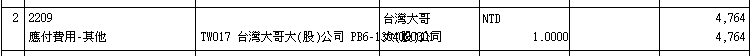 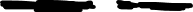 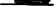 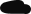 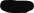 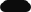 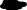 ActiveX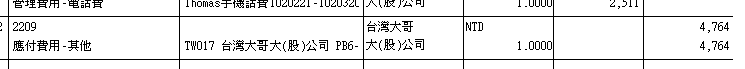 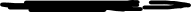 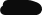 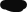 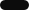 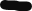 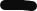 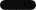 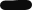 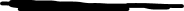 